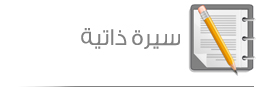 الإسم واللقب :بن سعيد يوسف تاريخ ومكان الإزدياد:24/05/1981 العلمة ولاية سطيفالعنوان: 18شارع احمد ناصري حي ثابت بوزيد العلمة ولاية سطيفBensaidyoucef733@gmail.com البريد الالكتروني:رقم الهاتف الجوال: 00213790806223/00213662686474من أنا ؟     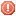 *شهادة الليسانس في علم الاجتماع تخصص تنظيم وعمل.*شهادة الدراسات الجامعية التطبيقية تخصص توثيق.*شهادة الدراسات الجامعية التطبيقية في التوجيه المدرسي والمهني.*شهادة مهندس في التجارة الالكترونية.*شهادة تقني سامي في الارشيف بتقدير حسن.*شهادة الكفاءة المهنية في البنوك بتقدير جيد.*شهادة تكوين في الاعلام الالي. المستوى التعليمي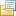 تربص في مجال البنوك لدى وكالة البنك الوطني الجزائري بالعلمة ولاية سطيف لمدة سنتين الدورات التدريبية 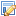 إجادة إستخدام الحاسب الآلي وبرامج الانترنيت القدرة على مهارات الاتصال مع مختلف انماط الاشخاص.تحمل ضغوط العمل وتقبل آراء الأخرين.المهارات الإحترافية 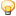  سنوات الى غاية يومنا هذا.07 خبرة في مجال التعليم مدتها          سنوات03 خبرة كمساعد احتياطي بمحكمة الاحداث العلمة لمدةعضو لجنة البحث والتفكير بالجمعية الجزائرية لترقية المواطنة وحقوق الانسانالخبرات الوظيفية 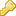 إجادة التحدث والكتابة بلغتي الأم  العربية بطلاقة وفصاحة مهارات  اللغة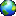 الجنسية :جزائريالحالة العائلية:متزوجمعلومات شخصية 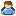 